ІНФОРМАЦІЯпро роботу  управління соціального захисту населення Калуської міської ради за лютий   2024 рокуПерший заступник начальника управління                          Світлана ПРУБНЯККАЛУСЬКА МІСЬКА РАДАУПРАВЛІННЯ СОЦІАЛЬНОГО ЗАХИСТУ НАСЕЛЕННЯВул. М.Євшана, 9,   м. Калуш  Івано-Франківської області,  77300,  код в ЄДРПОУ: 03193318e-mail: soc_kalush@ukr.net,    тел./факс: (03472) 6-67-23,   тел. (03472) 6-67-2413.03.2024  № 01-25/1273/01				                       ЗВІТуправління соціального захисту населення Калуської міської радипро обсяг та  структуру бюджетних коштів у лютому  2024 рокуПерший заступник начальника управління                          Світлана ПРУБНЯКПрубняк 66723№ з/пПроведені заходи, виконані роботи, придбані   матеріальні ресурсиВикористано коштів  (тис.грн.)1Здійснено прийом документів та опрацьовано 325 звернень громадян щодо призначення державних соціальних допомог та компенсацій-2Призначено 243 державних соціальних допомог та компенсацій -3Виплачено допомог на проживання 1889 внутрішньо переміщеним особам (тис.грн.)5987,04Опрацьовано документи  та прийнято рішення щодо призначення компенсації витрат 159 власників жилих приміщень приватного жилого фонду, які безоплатно розміщували в цих приміщеннях внутрішньо  переміщених осіб, за листопад 2023 року (тис.грн.) (програма Прихисток)174,25Виплачено 3726 особам – одержувачам державних соціальних допомог та компенсацій, (тис. грн.)9041,06Здійснено прийом та опрацювання 2 звернення громадян щодо встановлення та зміни статусу пільговим категоріям населення-7Здійснено прийом та опрацювання 33 звернення громадян щодо забезпечення їх 18 технічними засобами реабілітації, 81 протезно-ортопедичними виробами та - щодо ремонту ПОВ-8Опрацьовано документи на проведення реабілітації 29 дітей  з інвалідністю  -9Опрацьовано документів для оформлення 2 осіб в геріатричний центр -10Здійснено прийом та опрацювання - звернення громадян щодо надання санаторно-курортного лікування-11Видано - путівки та укладено - трьохсторонніх договорів на санаторно-курортне лікування-12Опрацювання документів щодо призначення та виплати 72 особам  компенсації на бензин, ремонт і технічне обслуговування  та транспортне обслуговування (тис. грн.)22,513Здійснено прийом та опрацьовано - звернення щодо забезпечення автомобілем -14Видано довідок про взяття на облік 8 особам, які вимушено переселені 15Опрацьовано документи для компенсації оплати комунальних послуг у будівлях державної, комунальної власності, в яких розміщені ВПО на безоплатній основі у період воєнного стану за січень  2024  (тис.грн.)129,2  16Опрацьовано документи 30 осіб та прийнято рішень щодо надання 55 соціальної послуги  -17Опрацьовано  заяв та документів до них щодо призначення компенсацій фізичним особам, що надають соціальні послуги на професійній основі 7 особам46,318Опрацьовано документи для проведення відшкодування компенсацій - 164 особам, які постраждали внаслідок аварії на ЧАЕС (тис. грн.)70,619Проведено відшкодування компенсацій 164 постраждалому внаслідок аварії на ЧАЕС (тис. грн.)70,620Відшкодовано за проїзд 1 особі - постраждалій внаслідок аварії на ЧАЕС (тис. грн.)-21Виплачено грошову компенсацію за належні для отримання жилі приміщення для - особи з інвалідністю І-ІІ груп, яка потребує поліпшення житлових умов  (тис.грн.)-22Виплачено грошову компенсацію за належні для отримання жилі приміщення для - внутрішньо переміщеної особи, яка захищала незалежність України (тис.грн.)-23Виплачено грошову компенсацію за належні для отримання жилі приміщення для - сім’ї  учасника бойових дій на території інших держав  (тис.грн.)-24Проведено відшкодування коштів на професійну адаптацію - учасникам бойових дій та членам сімей загиблих (тис. грн.)-25Проведено відшкодування коштів на проведення реабілітації - дітей з інвалідністю (тис.грн.)-26 Відшкодовано за забезпечення ТЗР  для - осіб з інвалідністю-27Виплачено соціальних стипендій 21  учню 1 вищого навчального закладу (тис. грн.)22,628Видано 275 довідок  -29Видано 2 посвідчення різних категорій та - довідки дітям загиблих Захисників України до 14 років взамін посвідчень -30Видано - талони на проїзд -31Перевірено нарахування та виплату пенсій - осіб, правильність призначення справ, по яких проведено перерахунки – особам та 67 допомог на поховання і недоодержаної пенсії-32Проведено повідомну реєстрацію 8 колективних договорів (- змін та - доповнення до них)-33Здійснено моніторинг і опрацювання інформації щодо виплати поточної та погашення заборгованої заробітної плати на 3 підприємствах, установах, організаціях-34Здійснено перевірку достовірності інформації про доходи та майновий стан 716 осіб, які звертаються за усіма видами соціальної допомоги-35Проведено комплексне визначення індивідуальних потреб 30 осіб, які потребують надання соціальних послуг з догляду  -36Проведено обстеження матеріально-побутових умов 163 сімей 37Проведено 20 обстеження по встановленню факту догляду для перетину кордону-38Проведена претензійно-позовна робота щодо повернення надміру виплачених коштів державних соціальних допомог по 2 особах39Підготовлено - документів до судів різних інстанцій-40Проведена інформаційно-роз’яснювальна робота щодо питань соціального захисту мешканців міста (подано статей, інтерв’ю в ЗМІ та на офіційні сайти)  25 Опрацювання звернень щодо виплат з місцевого бюджету Опрацювання звернень щодо виплат з місцевого бюджету41Проведено 1 засідання комісії з питань надання одноразових грошових допомог мешканцям територіальної громади 356 жителям ТГ-42Підготовлено 1 проект рішення виконкому для надання одноразових допомог, всього 347 особі,  з них  -для вирішення матеріальних проблем  143  осіб-для 5 членів сімей зниклих безвісті, 7 загиблих військовослужбовців, 1 померлого, 38 пораненим під час бойових дій внаслідок агресії російської федерації проти України, – перебуваючого в полоні-щодо надання одноразових грошових допомог на лікування 74 онкологічних хворих.-щодо надання одноразових грошових допомог на лікування 50 дітей з інвалідністю-на лікування 12 дітей, хворих на цукровий діабет-43Підготовлено 1 проект рішення виконкому для надання одноразових допомог для встановлення індивідуального опалення 3 особам-44Підготовлено 1 проект рішення виконкому для надання одноразових допомог для встановлення надгробків загиблих (померлих) Захисників та Захисниць України 7 особам 45Проведено нарахування 6 учасникам ОУН-УПА додаткових виплат за рахунок коштів обласного та місцевих бюджетів (тис. грн.)6,246Проведено нарахування компенсацій 119 фізичним особам за надання соціальних послуг (тис. грн.)272,347Проведено звіряння розрахунків відшкодування пільг на ЖКП та зв'язок з місцевого бюджету 991 особам (тис.грн.)336,948Проведено опрацювання відомостей для відшкодування - особі з інвалідністю пільг на безоплатне зберігання транспортних засобів (тис. грн.)0,549Опрацьовано відомостей щодо відшкодування перевізникам за перевезення на міських автобусних маршрутах пільгових категорій громадян за рахунок коштів місцевого бюджету (тис. грн.)353,650Опрацьовано відомостей щодо відшкодування на поховання  - учасників бойових дій та осіб з інвалідністю 51Опрацьовано відомостей щодо відшкодування за придбання медикаментів - особам, постраждалим від аварії на ЧАЕС  -52Опрацьовано відомостей щодо відшкодування за зубопротезування - особам, постраждалим від аварії на ЧАЕС  -53Опрацьовано документи для надання фінансової допомоги 1 громадській організації ветеранів-                                                      Виплачено з місцевого бюджету:                                                      Виплачено з місцевого бюджету:54одноразових допомоги для вирішення матеріальних проблем (тис. грн.)-55одноразових допомоги для встановлення індивідуального опалення-56одноразових грошових допомог на лікування онкологічних хворих (тис. грн.)-57одноразових грошових допомог на лікування дітей з інвалідністю (тис. грн.)-58одноразових грошових допомог на лікування дітей, хворих на цукровий діабет (тис. грн.)-59одноразових грошових допомог сім’ям загиблих, сім’ям померлого та  сім’ям  зниклих безвісти Захисників чи Захисниць України   -60одноразових грошових допомог сім’ям загиблого (померлого) Захисників чи Захисниць України  на встановлення надгробку  -61одноразових грошових допомог  військовослужбовцям,  які отримав поранення-62одноразову матеріальну допомогу Коршовській Лідії Ярославівні, для придбання спеціалізованої лікувальної суміші дитині з інвалідністю Коршовській Марії Романівні, 10.10.2019 р.н. (тис. грн.)-63щомісячна матеріальна допомога сім’ям загиблих Захисників чи Захисниць України, сім’ям загиблих в Афганістані та сім'ям загиблих під час Революції Гідності (тис. грн.)169,664надбавки ветеранам ОУН-УПА (тис. грн.)6,265фізичним особам  компенсації за надання соціальних послуг (тис. грн.)272,366відшкодування місцевих пільг (тис. грн.)336,967особам з інвалідністю пільг на безоплатне зберігання транспортних засобів (тис. грн.)0,568відшкодування перевізникам за перевезення на міських автобусних маршрутах пільгових категорій громадян (тис. грн.)353,669відшкодування перевізникам на залізничних перевезеннях пільгових категорій громадян (тис.грн.)-70надання фінансової підтримки громадських організацій ветеранів (тис. грн.)-71відшкодування пільг, встановлених державою, за послуги зв’язку  (тис. грн.)0,372оплата санаторно-курортного лікування ветеранам війни  (тис. грн.)-73відшкодування капремонту особам з інвалідністю внаслідок  війни (тис. грн.)-74проїзд осіб, що постраждали внаслідок від аварії на ЧАЕС  (тис.грн.)-75Організація сімейного відпочинку учасників бойових дій та членів їх сімей, сімей загиблих Захисників України-№ з/п          За рахунок коштів з обласного та Державного бюджетів          За рахунок коштів з обласного та Державного бюджетівКошторис станом на 01.03.2024 р. (грн.)10813050Пільгове  медичне обслуговування осіб, які постраждали внаслідок Чорнобильської катастрофи83 50020813090Видатки на поховання учасників бойових дій та осіб з інвалідністю внаслідок  війни92 00032501530Соціальний захист   громадян, які потрапили у складні життєві обставини11 733 00042501540Підтримка малозабезпечених сімей 4 313 01652501400Соціальний захист дітей та сім’ї 5 786 07062501250Виплата особам, які мають особливі та особливі трудові заслуги перед Батьківщиною або за роботу в спеціальних умовах14 16671501040Заходи з психічної реабілітації, соціальної та професійної адаптації учасників АТО та забезпечення постраждалих учасників АТО санаторно-курортним лікуванням-82507100Реабілітація дітей з інвалідністю 600 00090813221Грошова компенсація за належні для отримання жилі приміщення для осіб з інвалідністю І-ІІ груп, які потребують поліпшення житлових умов-100813222Грошова компенсація за належні для отримання жилі приміщення для внутрішньо переміщених осіб, які захищали незалежність України-110813223Грошова компенсація за належні для отримання жилі приміщення для сімей учасників бойових дій на території інших держав-120813242/7Інші заходи у сфері соціального захисту і соціального забезпечення-132501290Забезпечення виконання рішень суду-     За рахунок коштів місцевого бюджету     За рахунок коштів місцевого бюджету140813031Надання інших пільг окремим категоріям громадян відповідно до законодавства657 000150813032Надання пільг окремим категоріям громадянам з оплати послуг зв’язку5 500160813033Компенсаційні виплати за пільговий проїзд автомобільним транспортом окремих категорій громадян6 000 000170813242Заходи у сфері соціального захисту та соціального забезпечення 20 241 000180813230Видатки, пов’язані з наданням підтримки внутрішньо переміщеним та\або евакуйованим особам у зв’язку із введенням воєнного стану200 000190813160Надання соціальних гарантій  фізичним особам, які надають соціальні послуги громадянам похилого віку…3 000 000200813180Надання пільг  населенню  на ЖКП з місцевого бюджету3 000 000210810180Інша діяльність у сфері державного управління 9 000220813192Соціальний захист ветеранів війни та праці78 000230810160Керівництво і управління у сфері соціального захисту 9 696 488виплата заробітної плати (КЕКВ 2111)7 560 975нарахування на заробітну плату (КЕКВ 2120)1 208 175придбання предметів та товарів (КЕКВ 2210)141 084оплата послуг (КЕКВ 2240)397 422відрядження (КЕКВ 2250)7 452теплопостачання (КЕКВ 2271)45 000оплата водопостачання та водовідведення (КЕКВ 2272)23 450оплата електроенергії (КЕКВ 2273)229 320оплата  інших енергоносіїв та інших комунальних послуг ( КЕКВ 2275)9 360оплата інших послуг (КЕКВ 2800)74 250240810160/7Органи місцевого самоврядування (спец. фонд) ( КЕКВ 3110 )-250810180/3Інша діяльність у сфері державного управління (спецфонд) КЕКВ 3110КЕКВ 2210-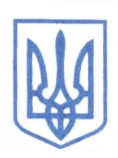 